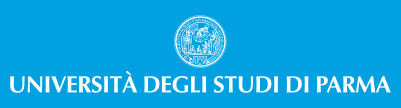 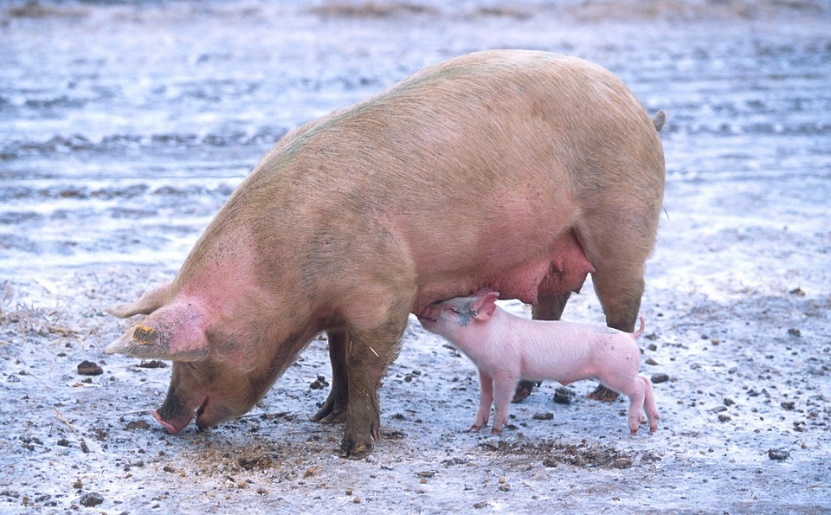 SEMINARIO DIDATTICO“LA GESTIONE DELLA RIPRODUZIONE NELL’ALLEVAMENTO SUINICOLO”Introduce: Prof. Enrico ParmigianiRelaziona: Dott. Claudio MazzoniLibero professionistaRIVOLTO AGLI STUDENTI del Corso di Studi in Medicina Veterinaria (Clinica Ostetrica Veterinaria, V anno) e Scienze Zootecniche e Tecnologie delle Produzioni Animali (Riproduzione Animale, III anno)